DZIENNIK USTAW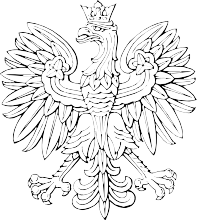 RZECZYPOSPOLITEJ POLSKIEJWarszawa, dnia 25 maja 2021 r.Poz. 953ROZPORZĄDZENIE RADY MINISTRÓWz dnia 7 maja 2021 r.w sprawie określenia działań informacyjnych podejmowanych przez podmioty realizujące zadania finansowane lub dofinansowane z budżetu państwa lub z państwowych funduszy celowychNa podstawie art. 35d ustawy z dnia 27 sierpnia 2009 r. o finansach publicznych (Dz. U. z 2021 r. poz. 305) zarządza się, co następuje:§ 1. Rozporządzenie określa rodzaje działań, o których mowa w art. 35a ust. 1 i art. 35b ustawy z dnia 27 sierpnia 2009 r. o finansach publicznych, zwanej dalej „ustawą”, oraz sposób ich realizacji, w tym okres, w którym mają być realizowane, a także kwotę lub kwoty finansowania lub dofinansowania z budżetu państwa lub z państwowych funduszy celowych, do wysokości których nie powstaje obowiązek określony w art. 35a ust. 1 ustawy.§ 2. Podmiot realizujący zadanie finansowane lub dofinansowane z budżetu państwa lub z państwowych funduszy celo- wych podejmuje działania informacyjne dotyczące tego finansowania lub dofinansowania przez:umieszczenie tablicy informacyjnej – w przypadku realizacji zadań w zakresie:infrastruktury drogowej, kolejowej, morskiej, wodnej śródlądowej, lotniczej, telekomunikacyjnej, teleinforma- tycznej, cyfrowej, przesyłowej lub komunalnej,prac budowlanych,zakupu środków trwałych;umieszczenie plakatu informacyjnego – w przypadku realizacji projektów:badawczo-rozwojowych o charakterze wdrożeniowym, rozwojowym, badawczym lub naukowym,edukacyjnych – realizowanych w formie debaty, konferencji, seminarium, lekcji, warsztatu lub wykładu,społecznych – obejmujących przedsięwzięcia kulturalne, wydawnicze, sportowe, socjalne, wychowawcze lub profilaktyczne oraz działania z zakresu opieki nad zabytkami i ochrony dziedzictwa narodowego;zamieszczenie informacji na swojej stronie internetowej, o ile ją posiada – w przypadku realizacji zadań i projektów określonych w pkt 1 i 2.§ 3. 1. Obowiązek określony w art. 35a ust. 1 ustawy nie powstaje w odniesieniu do podmiotu realizującego zadanie:finansowane lub dofinansowane z budżetu państwa lub z państwowych funduszy celowych do wysokości 50 000 zł;przy wsparciu środków pochodzących z budżetu Unii Europejskiej oraz niepodlegających zwrotowi środków z pomocy udzielanej przez państwa członkowskie Europejskiego Porozumienia o Wolnym Handlu (EFTA), w którym wartość wkładu publicznego nie przekracza wyrażonej w złotych równowartości 500 000 euro.Podmiot, o którym mowa w § 2, realizujący zadanie:w całości skierowane do odbiorców poza terytorium Rzeczypospolitej Polskiej,przy wsparciu:środków pochodzących z budżetu Unii Europejskiej, które polega na udzieleniu zwrotnych instrumentów finan- sowych, pożyczek oraz pomocy w innej formie podlegającej zwrotowi przez osoby z niej korzystające,podlegających zwrotowi środków z pomocy udzielanej przez państwa członkowskie Europejskiego Porozumie- nia o Wolnym Handlu (EFTA)podejmuje tylko działania informacyjne określone w § 2 pkt 3.Przeliczenia kwoty, o której mowa w ust. 1 pkt 2, wyrażonej w euro dokonuje się według kursu ogłaszanego przez Europejski Bank Centralny z przedostatniego dnia pracy Komisji Europejskiej w miesiącu poprzedzającym miesiąc podpi- sania umowy o finansowanie lub dofinansowanie zadania.§ 4. Ilekroć w rozporządzeniu jest mowa o:zakończeniu zadania – należy przez to rozumieć datę zakończenia finansowego i rzeczowego realizacji zadania, o któ- rym mowa w § 2 pkt 1;rozliczeniu projektu – należy przez to rozumieć datę zatwierdzenia rozliczenia projektu, o którym mowa w § 2 pkt 2, przez dysponenta części budżetowej lub państwowego funduszu celowego.§ 5. 1. Tablica informacyjna, o której mowa w § 2 pkt 1, zawiera:barwy Rzeczypospolitej Polskiej i wizerunek godła Rzeczypospolitej Polskiej;informację o finansowaniu lub dofinansowaniu zadania z budżetu państwa lub z państwowych funduszy celowych;rodzaj dotacji budżetowej lub nazwę programu lub funduszu;nazwę zadania.Tablica informacyjna może zawierać informację o wartościach finansowania lub dofinansowania zadania i o całkowi- tej wartości zadania. W przypadku zamieszczenia na tablicy informacyjnej wartości finansowania lub dofinansowania zada- nia i całkowitej wartości zadania, za każdym razem, gdy wartości te ulegną zmianie, tablicę informacyjną należy niezwłocz- nie wymienić, tak aby wartości na niej przedstawione zachowywały aktualność.Tablicę informacyjną umieszcza się w miejscu realizacji zadania:w momencie rozpoczęcia prac budowlanych lub innych działań zmierzających bezpośrednio do realizacji zadania – w przypadku określonym w § 2 pkt 1 lit. a;w momencie rozpoczęcia prac budowlanych – w przypadku określonym w § 2 pkt 1 lit. b;w terminie 14 dni od dnia dokonania zakupu środków trwałych – w przypadku określonym w § 2 pkt 1 lit. c.W przypadku gdy czynności, o których mowa w ust. 3, zostały podjęte przed podpisaniem umowy o finansowanie lub dofinansowanie zadania i nie może być spełniony wymóg określony w ust. 3, tablicę informacyjną umieszcza się niezwłocz- nie po podpisaniu tej umowy obejmującej sfinansowanie kosztów tych czynności, jednak nie później niż w terminie 60 dni od dnia podpisania tej umowy.Tablicę informacyjną:na obiektach umieszcza się:równolegle do powierzchni, w szczególności do ściany budynku, w taki sposób, aby jej elementy nie wystawały poza krawędzie płaszczyzny ściany, oraz zgodnie z podziałami architektonicznymi obiektu budowlanego, w spo- sób wyśrodkowany albo wyjustowany względem osi kompozycyjnych elewacji,w taki sposób, aby nie przesłaniała ona otworów okiennych lub drzwiowych, przeszkleń, filarów, pilastrów, płasko- rzeźb oraz detali architektonicznych i ich elementów dekoracyjnych;na ogrodzeniu umieszcza się w taki sposób, aby nie przekraczała ona wysokości, krawędzi i podziałów przęseł ogro- dzenia.Jeżeli istnieją – usytuowane zgodnie z przepisami prawa – elementy infrastruktury lub nośniki, na których mogą zo- stać umieszczone tablice informacyjne zgodnie z wymogami rozporządzenia, w pierwszej kolejności tablice informacyjne umieszcza się na tych elementach lub nośnikach, w szczególności unikając wprowadzania tablic informacyjnych do kraj- obrazu otwartego.Tablica informacyjna nie może zakłócać ładu przestrzennego, a jej umieszczenie powinno być zgodne z miejscowym planem zagospodarowania przestrzennego albo z uchwałą rady gminy, o której mowa w art. 37a ustawy z dnia 27 marca 2003 r. o planowaniu i zagospodarowaniu przestrzennym (Dz. U. z 2021 r. poz. 741, 784 i 922), oraz z zasadami ochrony przyrody.Podmiot, o którym mowa w § 2, dba o stan techniczny tablicy informacyjnej i o to, aby informacja była wyraźnie widoczna. Uszkodzoną lub nieczytelną tablicę podmiot ten wymienia lub odnawia na własny koszt.W przypadku realizacji zadań w zakresie określonym w § 2 pkt 1, dotyczących obiektów liniowych, w szczególności budowy dróg, torów kolejowych, ścieżek lub chodników:o długości poniżej 10 km – umieszcza się jedną tablicę:dwustronną, jeżeli jest ona ustawiona prostopadle do obiektu liniowego,jednostronną, jeżeli jest ona ustawiona równolegle do obiektu liniowego;o długości powyżej 10 km – umieszcza się dwie tablice – jedną na odcinku początkowym i jedną na odcinku końcowym.W przypadku gdy realizacja zadania polega na zakupie ruchomych środków trwałych i nie można jednoznacznie określić miejsca realizacji zadania, tablicę informacyjną umieszcza się w siedzibie podmiotu, o którym mowa w § 2.Tablica informacyjna jest wyeksponowana przez:5 lat, licząc od dnia zakończenia zadania – w przypadku zadania w zakresie określonym w § 2 pkt 1 lit. a i b;3 lata, licząc od dnia zakończenia zadania – w przypadku zadania w zakresie określonym w § 2 pkt 1 lit. c.W przypadku gdy podmiot realizuje więcej niż jedno zadanie finansowane lub dofinansowane z budżetu państwa lub z państwowych funduszy celowych, dopuszcza się umieszczenie jednej tablicy zbiorczej, uwzględniającej wymagania określone w ust. 1.§ 6. 1. Plakat informacyjny, o którym mowa w § 2 pkt 2, zawiera:barwy Rzeczypospolitej Polskiej i wizerunek godła Rzeczypospolitej Polskiej;informację o finansowaniu lub dofinansowaniu zadania z budżetu państwa lub z państwowych funduszy celowych;rodzaj dotacji budżetowej lub nazwę programu lub funduszu;nazwę zadania;wartość finansowania lub dofinansowania i całkowitą wartość zadania.Plakat informacyjny umieszcza się w miejscu realizacji projektu, o którym mowa w § 2 pkt 2, w dniu podjęcia pierw- szych czynności zmierzających bezpośrednio do jego realizacji, przypadającym po podpisaniu umowy o finansowanie lub dofinansowanie tego projektu, jednak nie później niż w terminie 3 dni roboczych od dnia podpisania tej umowy. Jeżeli nie można jednoznacznie określić miejsca realizacji projektu, plakatu nie umieszcza się.W przypadku gdy czynności, o których mowa w ust. 2, zostały podjęte przed podpisaniem umowy o finansowanie lub dofinansowanie zadania i nie może być spełniony wymóg określony w ust. 2, plakat informacyjny umieszcza się bezpośred- nio po podpisaniu tej umowy obejmującej sfinansowanie kosztów tych czynności, jednak nie później niż w terminie 3 dni roboczych od dnia podpisania tej umowy.Plakat informacyjny jest wyeksponowany do dnia rozliczenia projektu.Do umieszczania plakatu informacyjnego stosuje się odpowiednio przepisy § 5 ust. 5–7.Podmiot, o którym mowa w § 2, dba o plakat informacyjny, tak aby przez cały czas ekspozycji wyglądał on estetycz- nie, a informacja na nim zawarta była cały czas wyraźnie widoczna. Uszkodzony lub nieczytelny plakat podmiot ten wymie- nia na własny koszt.Podmiot, o którym mowa w § 2, zapewnia aktualność informacji zawartych na plakacie informacyjnym. W przypad- ku dezaktualizacji danych zamieszczonych na plakacie informacyjnym podmiot ten wymienia go na własny koszt.W przypadku gdy podmiot realizuje więcej niż jedno zadanie finansowane lub dofinansowane z budżetu państwa lub z państwowych funduszy celowych, dopuszcza się umieszczenie jednego plakatu zbiorczego, uwzględniającego wymagania określone w ust. 1 pkt 1–4.§ 7. 1. Informacja na stronie internetowej, o której mowa w § 2 pkt 3, zawiera co najmniej:barwy Rzeczypospolitej Polskiej i wizerunek godła Rzeczypospolitej Polskiej;informację o finansowaniu lub dofinansowaniu zadania z budżetu państwa lub z państwowych funduszy celowych;rodzaj dotacji budżetowej lub nazwę programu lub funduszu;nazwę zadania;wartość finansowania lub dofinansowania i całkowitą wartość zadania;krótki opis zadania.Informację na stronie internetowej zamieszcza się w zakładce lub podstronie przeznaczonej specjalnie dla zadań rea- lizowanych z budżetu państwa lub z państwowych funduszy celowych. Dostęp do zakładki lub podstrony powinien być możliwy ze strony głównej.Informację na stronie internetowej zamieszcza się:w momencie rozpoczęcia prac budowlanych lub innych działań zmierzających bezpośrednio do realizacji zadania – w przypadku zadań określonych w § 2 pkt 1 lit. a;w momencie rozpoczęcia prac budowlanych – w przypadku zadań określonych w § 2 pkt 1 lit. b;w terminie 14 dni od dnia dokonania zakupu środków trwałych – w przypadku zadań określonych w § 2 pkt 1 lit. c;w dniu podjęcia pierwszych czynności zmierzających bezpośrednio do realizacji projektu, przypadającym po podpisa- niu umowy o finansowanie lub dofinansowanie projektu – w przypadku projektów określonych w § 2 pkt 2.W przypadku gdy czynności, o których mowa w ust. 3, zostały podjęte przed podpisaniem umowy o finansowanie lub dofinansowanie zadania i nie może być spełniony wymóg określony w ust. 3, informację na stronie internetowej zamieszcza się bezpośrednio po podpisaniu  tej umowy  obejmującej sfinansowanie kosztów  tych  czynności, jednak nie  później niż w terminie:45 dni od dnia podpisania tej umowy – w przypadku zadań określonych w § 2 pkt 1;3 dni roboczych od dnia podpisania tej umowy – w przypadku projektów określonych w § 2 pkt 2.Zamieszczona informacja na stronie internetowej pozostaje na niej przez:5 lat, licząc od dnia zakończenia zadania określonego w § 2 pkt 1 lit. a i b;3 lata, licząc od dnia zakończenia zadania określonego w § 2 pkt 1 lit. c;90 dni, licząc od dnia rozliczenia projektu, w przypadku projektów, o których mowa w § 2 pkt 2.Podmiot, o którym mowa w § 2, zapewnia aktualność informacji zawartych na stronie internetowej w zakresie reali- zacji zadania lub projektu, o których mowa w § 2.§ 8. W przypadku likwidacji podmiotu realizującego zadanie finansowane lub dofinansowane z budżetu państwa lub   z państwowych funduszy celowych realizację działań informacyjnych, o których mowa w § 2, przejmują jego następcy prawni lub inne podmioty wyznaczone przez podmiot likwidowany, o ile kontynuują one realizację tego zadania.§ 9. 1. Wzory tablic informacyjnych i plakatów informacyjnych, wraz z objaśnieniami, określa załącznik do rozporzą- dzenia.Wzory tablic informacyjnych i plakatów informacyjnych w formie edytowalnych plików cyfrowych, a także pliki cyfrowe z wizerunkiem barw Rzeczypospolitej Polskiej i wizerunkiem godła Rzeczypospolitej Polskiej są udostępnione na stronie Biuletynu Informacji Publicznej Kancelarii Prezesa Rady Ministrów.Dysponent części budżetowej lub państwowego funduszu celowego w uzasadnionych przypadkach wskazanych przez podmiot, o którym mowa w § 2, wynikających z umiejscowienia tablicy informacyjnej lub plakatu informacyjnego, może wyrazić zgodę na użycie innych wzorów tablic lub plakatów niż określone w załączniku do rozporządzenia, przy za- chowaniu wymagań wskazanych odpowiednio w § 5 ust. 1 i 2 oraz § 6 ust. 1.§ 10. 1. Podmiot, o którym mowa w § 2, który:realizuje zadanie przy wsparciu środków pochodzących z budżetu Unii Europejskiej oraz niepodlegających zwrotowi środków z pomocy udzielanej przez państwa członkowskie Europejskiego Porozumienia o Wolnym Handlu (EFTA), wybrane do dofinansowania lub rozpoczęte przed dniem wejścia w życie rozporządzenia,realizując zadanie przed dniem wejścia w życie rozporządzenia, wypełnił już obowiązek informacyjny przez umiesz- czenie, na podstawie przepisów odrębnych lub umowy o finansowanie lub dofinansowanie zadania, tablicy informa- cyjnej zgodnej z wzorem określonym w tych przepisach lub tej umowiepodejmuje wyłącznie działania informacyjne określone w § 2 pkt 3.W przypadkach określonych w ust. 1 informacje na stronie internetowej, o której mowa w § 2 pkt 3, zamieszcza się w terminie 30 dni od dnia wejścia w życie rozporządzenia. Przepisy § 7 ust. 1, 2, 5 i 6 stosuje się.Obowiązek określony w art. 35a ust. 1 ustawy nie powstaje w odniesieniu do podmiotów realizujących zadanie finan- sowane lub dofinansowane z budżetu państwa lub z państwowych funduszy celowych do wysokości 2 500 000 zł, które realizując zadanie przed dniem wejścia w życie rozporządzenia, wypełniły już obowiązek informacyjny przez umieszcze- nie, na podstawie przepisów odrębnych lub umowy o finansowanie lub dofinansowanie zadania, tablicy informacyjnej zgodnej z wzorem określonym w tych przepisach lub tej umowie.§ 11. Rozporządzenie wchodzi w życie po upływie 30 dni od dnia ogłoszenia.Prezes Rady Ministrów: M. MorawieckiZałącznik do rozporządzenia Rady Ministrówz dnia 7 maja 2021 r. (poz. 953)WZORY TABLIC INFORMACYJNYCH I PLAKATÓW INFORMACYJNYCHTablice informacyjneWzory	tablic	informacyjnych	dotyczących	zadania	finansowanego	lub dofinansowanego z budżetu państwa:Wzór tablicy informacyjnej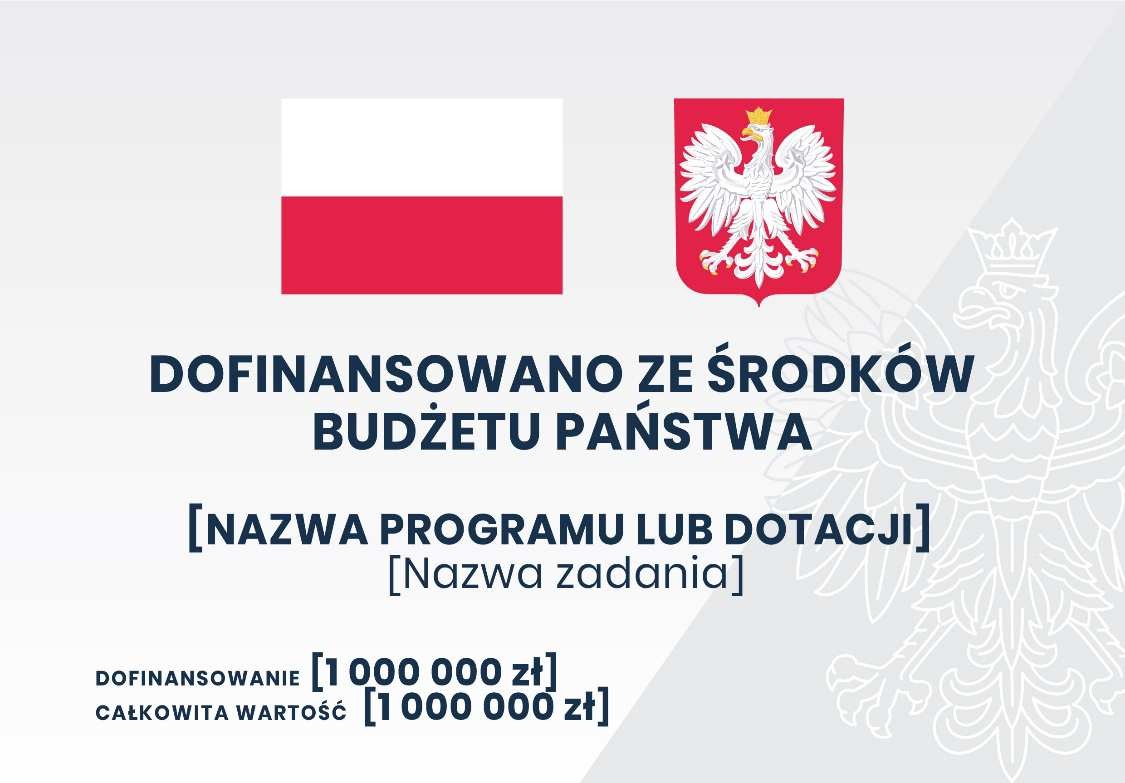 Wzór tablicy zbiorczej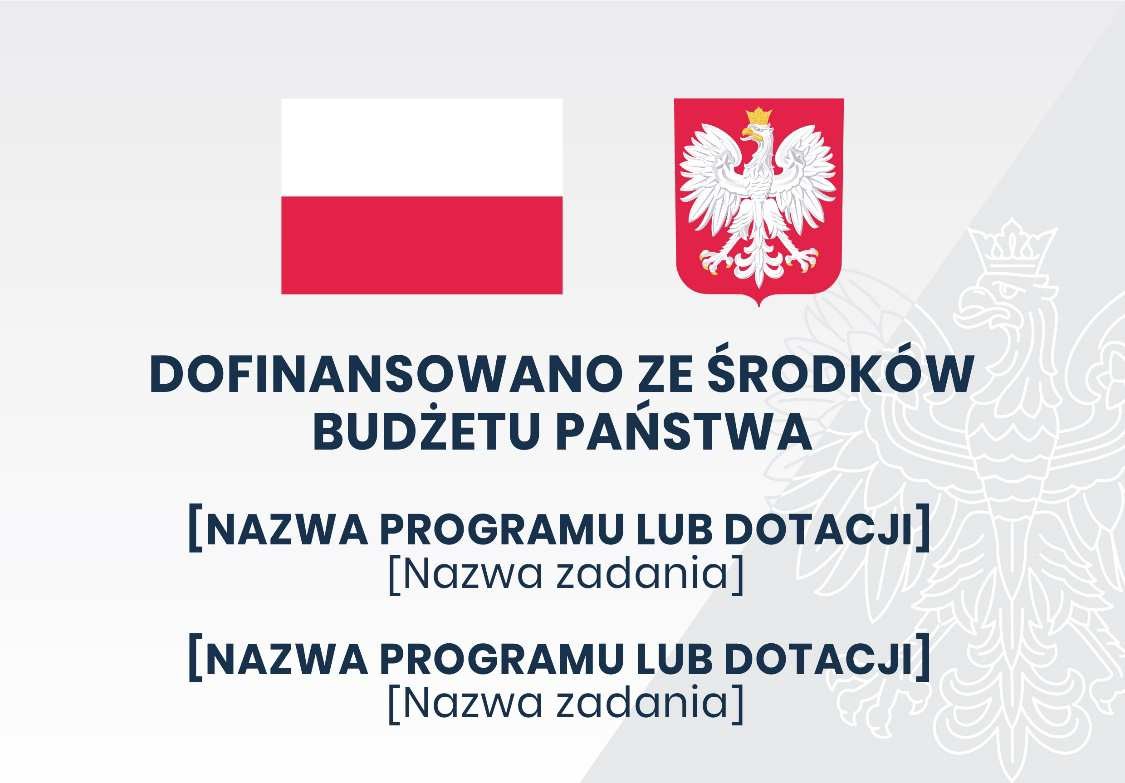 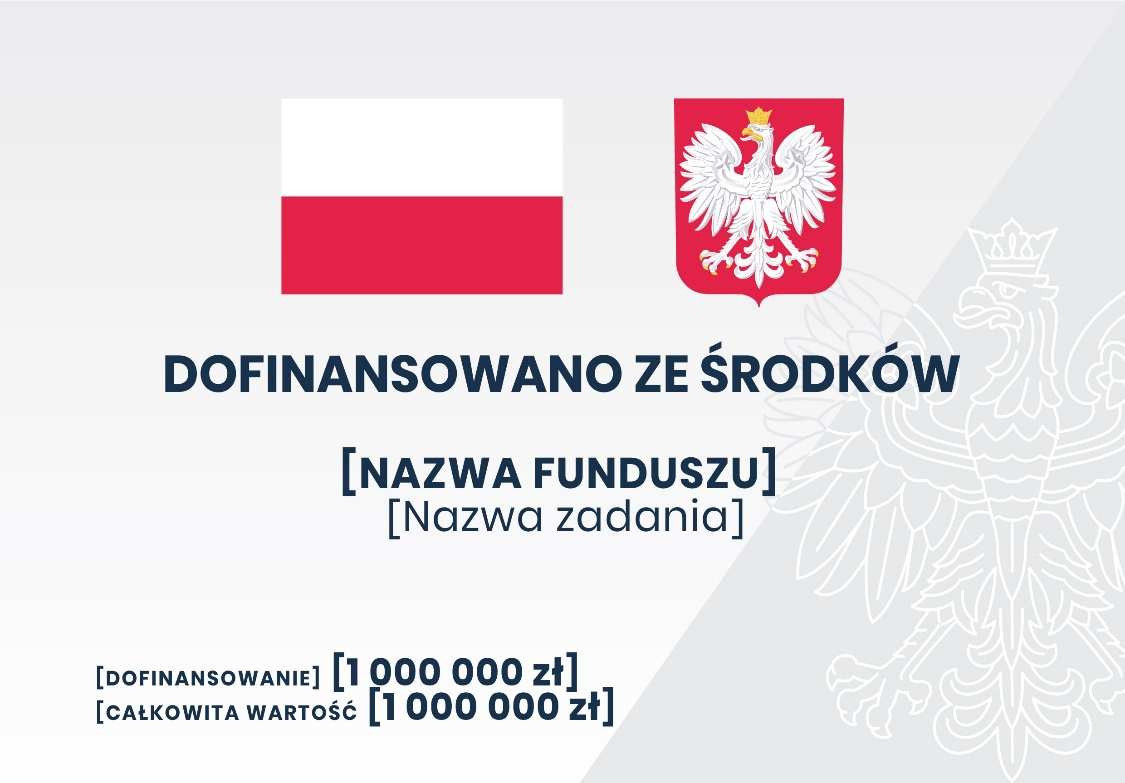 2.2. Wzór tablicy zbiorczej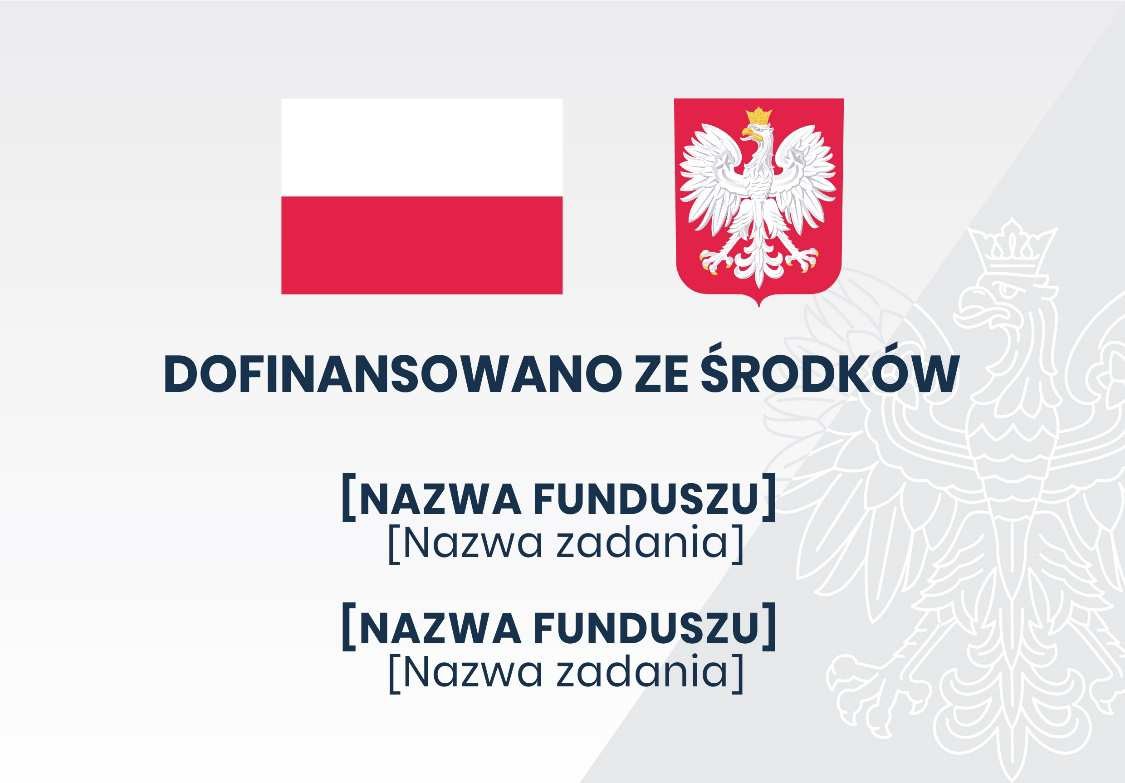 3. Objaśnienia:tablicę wykonuje się  z  płyty  kompozytowej,  tworzywa  sztucznego  pleksi  lub  PCV o grubości minimum 3 mm albo umieszcza na podkładzie metalowym z podwójnie zawiniętą krawędzią;wzorów tablic nie można modyfikować, dodawać własnych znaków i informacji, poza uzupełnianiem treści we wskazanych polach;tablica informacyjna może zawierać informację o wartościach finansowania lub dofinansowania zadania, zamieszczaną w polu „dofinansowanie” i o całkowitej wartości zadania;tablica informacyjna nie może zawierać innych dodatkowych informacji i elementów graficznych, takich jak logo beneficjenta, partnera lub wykonawcy prac;wymiary   tablicy   należy   dostosować   do    charakteru    danego    zadania,    zgodnie z następującymi wymogami:w przypadku realizacji zadania w zakresie określonym w § 2 pkt 1 lit. a rozporządzenia Rady Ministrów z dnia 7 maja 2021 r. w sprawie określenia działań informacyjnych podejmowanych przez podmioty realizujące zadania finansowane lub dofinansowane z budżetu państwa lub z państwowych  funduszy  celowych (Dz. U. poz. 953), zwanego dalej „rozporządzeniem”, wykonuje się tablicę informacyjną o wymiarach 180 × 120 cm; jeżeli ze względów technicznych lub biorąc pod uwagę względy bezpieczeństwa (np. przy wąskich pasach drogowych, przejściach dla pieszych) postawienie tablicy o tych wymiarach nie jest możliwe, dopuszcza się użycie tablicy o wymiarach 90 × 60 cm,w przypadku realizacji zadania w zakresie określonym w § 2 pkt 1 lit. b rozporządzenia wykonuje się tablicę informacyjną o wymiarach 120 × 80 cm,w przypadku realizacji zadania w zakresie określonym w § 2 pkt 1 lit. c rozporządzenia wykonuje się tablicę informacyjną o wymiarach 60 × 40 cm,proporcje wymiarów tablic informacyjnych przedstawia rys. 1;Rys. 1.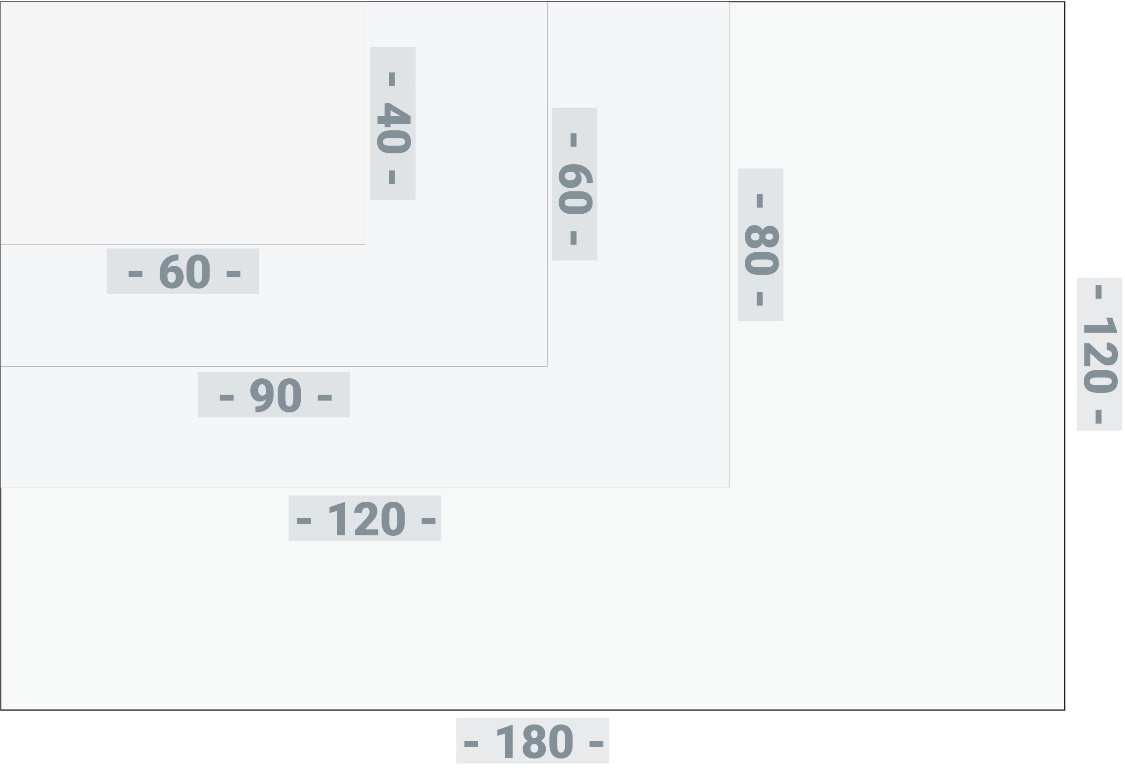 tablicę informacyjną wykonuje się zgodnie z następującymi wytycznymi:stosuje się kolory w sposób określony na rys. 2, Rys. 2.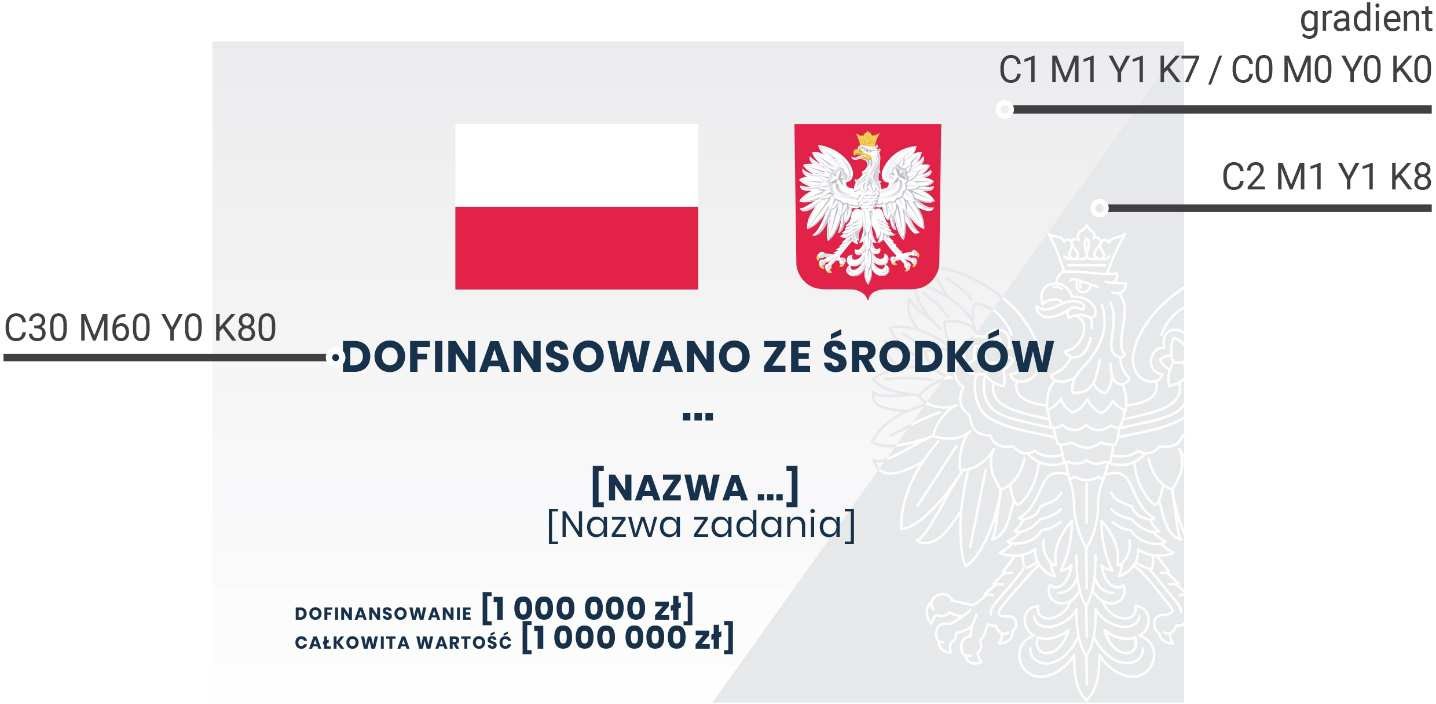 stosuje się fonty zgodnie z tabelami nr 1–4 Tabela nr 1Tabela nr 2Tabela nr 3Tabela nr 4nazwa zadania zamieszczana na tablicy informacyjnej powinna być zrozumiała dla wszystkich, krótka i odpowiednio oddawać sens przedsięwzięcia (np. nazwa zadania:„Budowa drogi obwodowej Miasta w ciągu drogi wojewódzkiej nr NNN – Brzeziny przebiegającej  od miejscowości Maszów Wielki w km  20 + 636 do ulicy Wiśniowej   w km 38 + 522 wraz z niezbędną infrastrukturą techniczną, budowlami i urządzeniamibudowlanymi – etap I” może być zamieszczona na tablicy informacyjnej jako: „Budowa obwodnicy Miasta w ciągu drogi wojewódzkiej nr NNN na odcinku Maszów Wielki – ul. Wiśniowa, etap I”).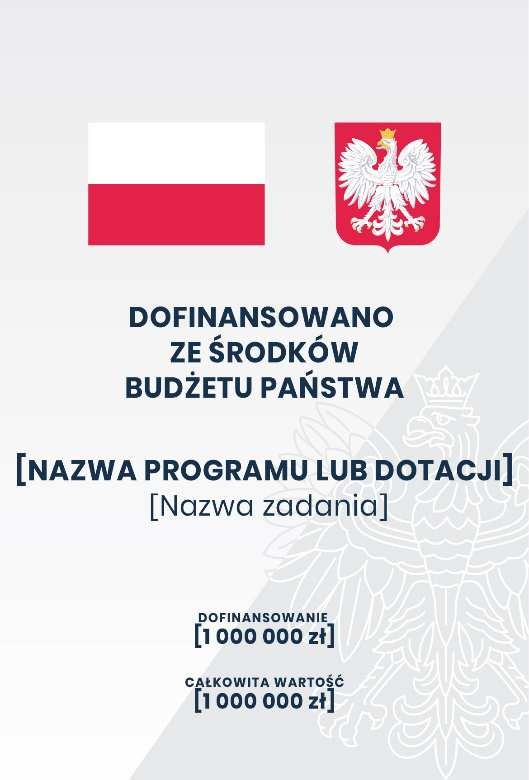 1.2. Wzór plakatu zbiorczego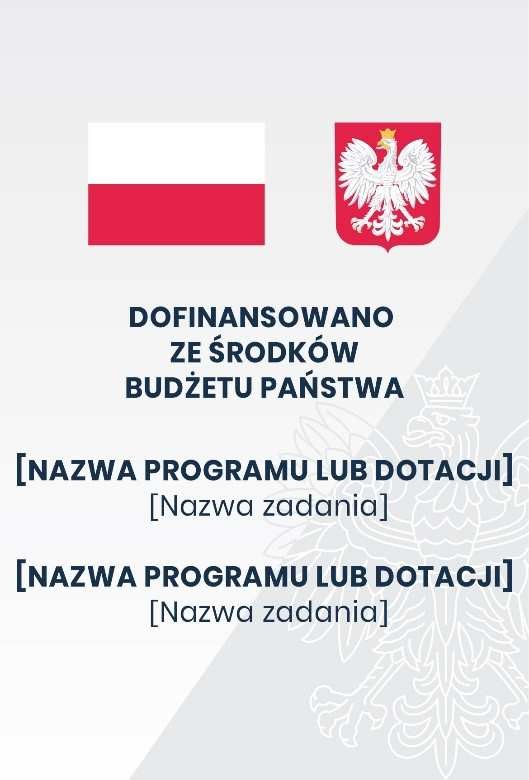 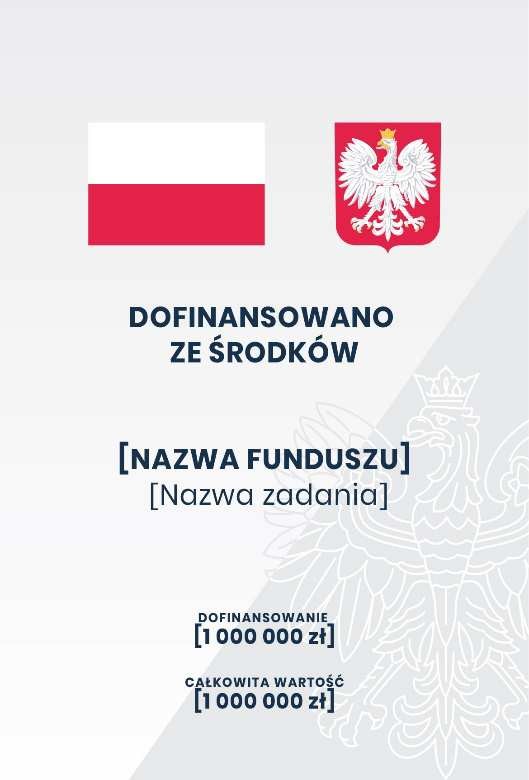 2.2. Wzór plakatu zbiorczego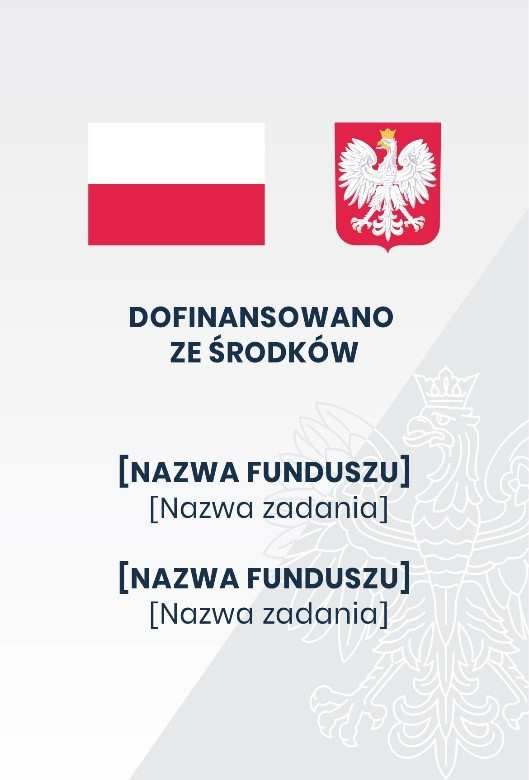 3. Objaśnienia:plakat informacyjny powinien mieć rozmiar arkusza A3 (arkusz o wymiarach 297 × 420 mm);Dziennik Ustaw	– 14 –	Poz. 953wzory  są  obowiązkowe,  nie  można  ich  modyfikować,  dodawać  własnych  znaków  i informacji poza uzupełnianiem treści we wskazanych polach;plakat informacyjny nie może zawierać innych dodatkowych informacji i elementów graficznych, takich jak logo beneficjenta, partnera lub wykonawcy prac;informację o wartościach finansowania  lub  dofinansowania  zadania  zamieszcza  się  w polu „dofinansowanie”;plakat informacyjny wykonuje się zgodnie z następującymi wytycznymi:stosuje się kolory w sposób określony na rys. 3, Rys. 3.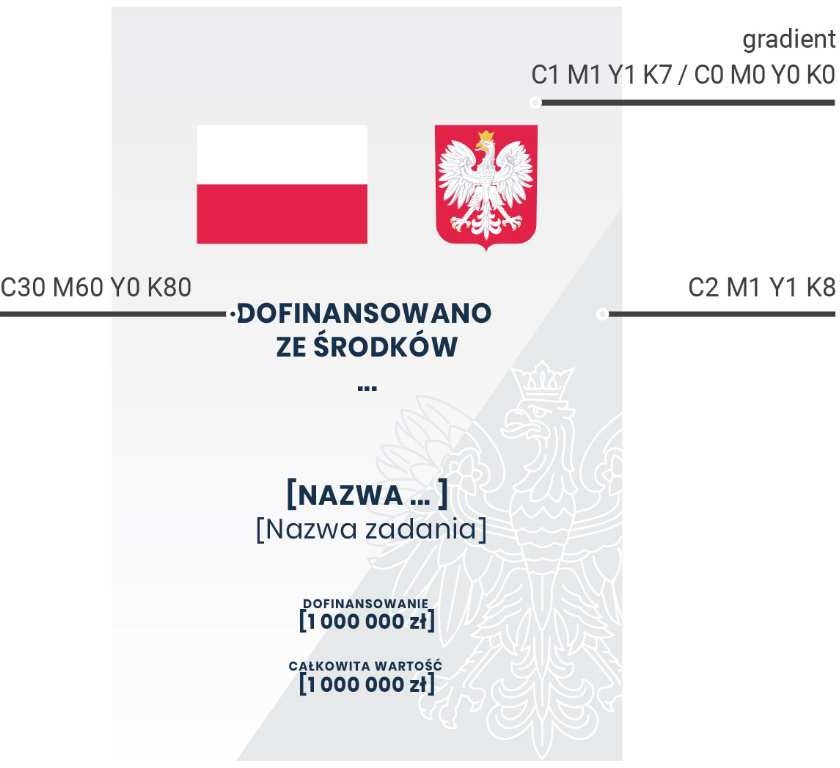 stosuje się fonty zgodnie z tabelą nr 5 Tabela nr 5Dziennik Ustaw– 7 –Poz. 953Wzory	tablic	informacyjnych	dotyczących dofinansowanego z państwowych funduszy celowych:Wzór tablicy informacyjnejWzory	tablic	informacyjnych	dotyczących dofinansowanego z państwowych funduszy celowych:Wzór tablicy informacyjnejzadaniafinansowanegolubTablica 60 × 40fontrozmiarinterlinia[nazwa programu / dotacji /funduszu]Poppins Bold WERSALIKI6060[nazwa zadania]Poppins Regular6060[wartości]Poppins Bold WERSALIKI5550Tablica 90 × 60fontrozmiarinterlinia[nazwa programu / dotacji /funduszu]Poppins Bold WERSALIKI9090[nazwa zadania]Poppins Regular9090[wartości]Poppins Bold WERSALIKI8075Tablica 120 × 80fontrozmiarinterlinia[nazwa programu / dotacji /funduszu]Poppins Bold WERSALIKI125125[nazwa zadania]Poppins Regular125125[wartości]Poppins Bold WERSALIKI110100Tablica 180 × 120fontrozmiarinterlinia[nazwa programu / dotacji /funduszu]Poppins Bold WERSALIKI185185[nazwa zadania]Poppins Regular185185[wartości]Poppins Bold WERSALIKI165150Dziennik Ustaw	– 12 –Poz. 953II. Plakaty informacyjneWzory	plakatów	informacyjnych	dotyczących dofinansowanego z budżetu państwa:Wzór plakatu informacyjnegozadaniafinansowanegolubDziennik Ustaw– 13 –Poz. 953Wzory	plakatów	informacyjnych	dotyczących lub dofinansowanego z państwowych funduszy celowych:Wzór plakatu informacyjnegoWzory	plakatów	informacyjnych	dotyczących lub dofinansowanego z państwowych funduszy celowych:Wzór plakatu informacyjnegozadaniafinansowanego297 × 420 mmfontrozmiarinterlinia[nazwa programu / dotacji /funduszu]Poppins Bold WERSALIKI4040[nazwa zadania]Poppins Regular4040[wartości]Poppins Bold WERSALIKI3333